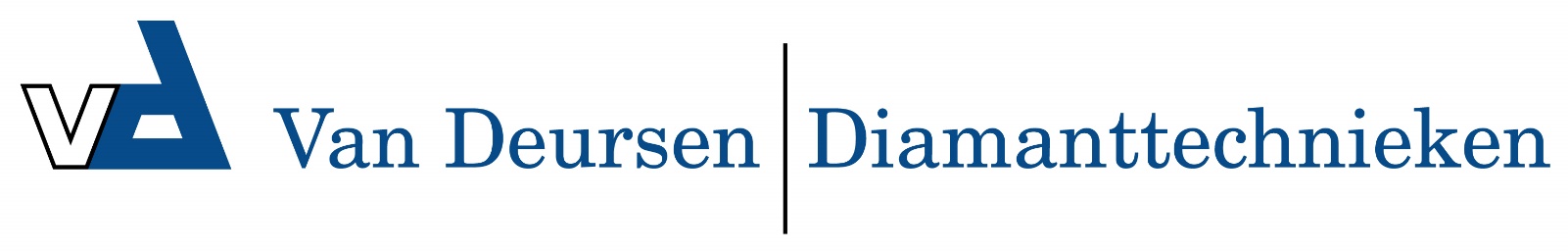 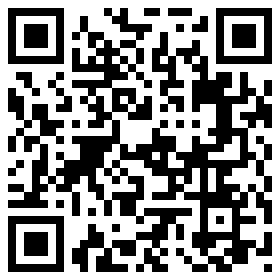 70019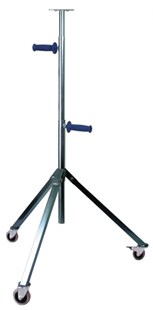 Driepootstatief3-delig - hoogte tot 2,75m
verrijdbaarDriepootstatief voor verlichtingsarmaturen klasse II, voorzien van ronde voetplaten met gat voor fixatie en met inwendige draad M10 voor het bevestigen van zwenkwielen. Compleet met bevestigingsset M8 voor armatuur. Technische gegevens:Artikelnummer70.019EAN code8713265021261MerkEuroluxMateriaalVerzinkt staal, geïsoleerde handgrepenInclusiefSet handgrepen en wielenset 50 mmUitschuifbaar100 tot 275 cmGewicht7 kgGebruikvoor Klasse II en III bouwlampen